REDWOODS COMMUNITY COLLEGE DISTRICT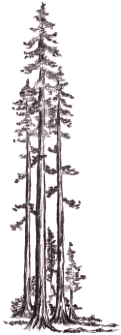 REGULAR MEETING OF THE ACADEMIC SENATECollege of the RedwoodsEureka: 7351 Tompkins Hill Road– Board Room – SS 202Crescent City: 883 W Washington Blvd, Room E-3*****April 7, 2017 – 1:30 PM***********Note Change of Time for Start of Meeting!!AGENDACall to OrderIntroductions and Public Comments: Members of the audience are invited to make comments regarding any subject appropriate to the Academic Senate.Approve March 3rd, 2017 Academic Senate Minutes: Connie Wolfsen (Attachment)Action ItemsApprove March 10th, 2017 Curriculum Committee Recommendations: George Potamianos (Attachment)Approve March 24, 2017 Curriculum Committee Recommendations: George Potamianos (Attachment)Approve Faculty Development Committee Funding Recommendations: Kerry Mayer (Attachment)Approve Revised Faculty Development Committee Guidelines: Kerry Mayer (Attachment)Approve ASPC Policies & Procedures: Susan Nordlof (Attachment)Approve AP 4226 Multiple & Overlapping EnrollmentsApprove AP 4227 Repeatable CoursesApprove AP 4228 Course Repetition - Significant Lapse of TimeApprove AP 4229 Course Repetition - Variable UnitsApprove Basic Skills Plan: Erin Wall (Attachment)Election of Incoming Co-President: Todd OlsenElection of Incoming Co-President: Todd OlsenApprove Faculty of the Year Awards Process: Connie Wolfsen (Attachment)Emeritus Status: Todd Olsen (Attachment)Approve Curriculum Committee Chair Sean Herrera-Thomas: Connie WolfsenDiscussionAccreditation Update (Standard IV): Angelina Hill and George PotamianosConstitution & Bylaws Changes: Connie Wolfsen and Todd Olsen (Attachment)ASCCC Resolutions-Request for Input: Todd Olsen & Michael Dennis (Attachment) http://www.asccc.org/events/2017-04-20-150000-2017-04-22-230000/2017-spring-plenary-sessionFCMAT Report: Todd Olsen http://www.redwoods.edu/Portals/65/Redwoods%20CCD%20final%20mgmt%20letter%20-%208112.pdf?ver=2017-03-22-134413-113Annual Plan: Angelina (for reference see 2015/16 plan): http://internal.redwoods.edu/Portals/25/2015-2016%20%20Annual%20Planning%20Progress%20Final.pdf?ver=2017-02-20-143650-150Veterans & CSU Area E Requirements: Connie Wolfsen & Todd OlsenReportsAssociated Students of College of the Redwoods (ASCR) Update: Quang-Minh PhamNew Requirement to Highlight Free Digital Materials in Course Schedule: Angelina Hill (Attachment)FACCC Policy & Advocacy Conference: Todd Olsen & Will Meriwether  College Update: Angelina Hill7.	Future Agenda Items: Senators are encouraged to request to place an item on a future agendaAnnouncements and Open ForumAcademic Senate Website http://internal.redwoods.edu/Senate/ District Meeting Calendar/Website - http://internal.redwoods.edu/  AdjournPublic Notice—NondiscriminationCollege of the Redwoods does not discriminate on the basis of ethnicity, religion, age, gender, sexual orientation, color or disability in any of its programs or activities. College of the Redwoods is committed to providing reasonable accommodations for persons with disabilities. Upon request this publication will be made available in alternate formats. Please contact Debbie Williams, Academic Senate Support, 7351 Tompkins Hill Road, Eureka, CA 95501, (707) 476-4259: Office Hours, M-TH - 8 am to 3 pm; F - 10 am to 5 pm (hours vary due to meeting schedules).Next Spring Meetings:April 21May 5